Техническое описаниеВ данном техническом описании, под “проектом” понимается документ “Заказ покупателя” и “Заказ-наряд”.Роли:Руководитель, Проект Менеджер, Руководитель Отдела, Исполнитель.Начальная страница для роли:РуководительОтображается список всех проектов. Возможность фильтрации: Все, открытые, закрытые, по Активному Менеджеру, и другим реквизитам документа. Отображение текущего состояния счетов и кассы, и сумм по незакрытым проектам.Проект-МенеджерВидит проекты аналогично руководителю, так же видит уже начисленную заработную плату по закрытым проектам, и возможную з/п в случае закрытия всех проектов.Руководитель ОтделаВидит Задачи/Подзадачи аналогично проектам, заработная плата начисляется на основании закрытых задач, и возможную сумму при закрытии активных своих задач.ИсполнительВидит Задачи, заработная плата начисляется на основании закрытых задач, и возможную сумму при закрытии активных своих задач.*На каждом экране есть возможность фильтровать контент по статусу, датам, проектам.**На каждом экране дополнительно у проекта так же выводить процент завершения.Основной функционал ролейПроектМенеджера:- Заведение проекта;- Заведение основных задач(этапов) на основании проекта;Руководителя Отдела:- Декомпозиция основных задач на подзадачи (этапы на подэтапы);- Распределение подзадач на исполнителей;- Выполнение подзадачи;Исполнителя:- Выполнение подзадач;Руководитель- Имеет полные права.Цель разработки:Для реализации подобного функционала, необходимо разработать документ «Проектная Задача» см. рисунок 1, предусмотреть возможность создания задачи на основании проекта и «ПроектнойЗадачи», а также возможность создавать задачи на основании шаблонов.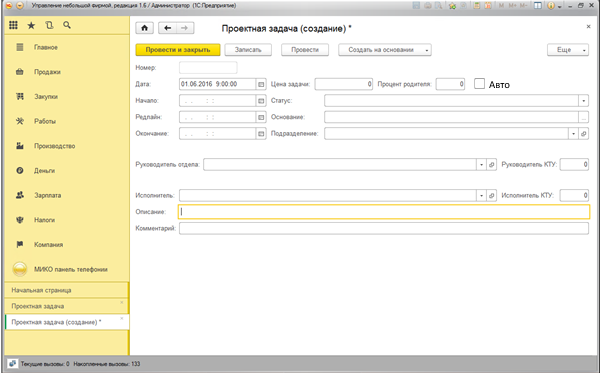 Рисунок 1. Макет документа «ПроектнаяЗадача»Описание реквизитов:«Процент Родителя» берется из проектной задачи основания, если такая есть, в случае отсутствия берется из проекта. Пример расчета зарплаты приведен в приложении 1; Так же процент родителя определяет процент выполнения проекта, например, см. приложение 2.Чекбокс «Авто», по умолчанию включен, и не дает изменить процент родителя. Отключение чекбокса означает процент родителя был изменен и при сохранении документа необходимо пересчитать Процент родителя дочерних задач;Руководитель КТУ. Коэффициент трудового участия или процент з/п руководителя от данной задачи, по умолчанию равен 14,29%;Исполнитель КТУ. Коэффициент трудового участия или процент з/п исполнителя от данной задачи. Рассчитывается как 100%-Руководитель КТУ.Добавить в документы «Заказ Покупателя» и «Заказ-Наряд» реквизит «% себестоимости». Данный реквизит по умолчанию выставить равным 35%. Право на редактирование имеет только руководитель. Остальные роли его не видят.Таблица доступа к реквизитамСокращения:Отоб. – отображение;Измен. – изменение.Приложение 1.Пример жизни проектаПроект Менеджер (ПМ) создает новый проект разработка сайта стоимостью 35 000 рублей.После согласования ПМ создает 3 задачи(этапы)распределяя их на отделы:Задача 1. Разработать дизайн. Процент родителя будет равен 35, так как основание Разработка сайта является только для одной задачи. Сумма задачи, до пересчета = 12 250р.Задача 2. Программирование. Процент родителя уже будет поделен на количество задач, т.е. на 2, и составит 17,5%. Сумма задачи = 6 125р. После проведения этой задачи, процент родителя и сумма задачи1 будут пересчитаны.Задача 3. Продвижение. Процент родителя будет равен 35/3(количество задач) = 11,66%. Сумма задачи – 4 081р. После проведения этой задачи, необходимо пересчитать задача 1 и задача 2. Руководитель отдела получает задачу 1, разработка дизайна. Дробит задачу на две подзадачи:Подзадача 1. Дизайн главного экрана. Процент родителя, до пересчета равен 11,66%, сумма задачи 4 081. Значит исполнителю будет начислено после завершения под задачи 1 – 3 672,9р, а руководителю – 408,1р.Подзадача 2. Дизайн дополнительного экрана. Процент родителя уже будет распределен между двумя подзадачами и составит 5,83%. Сумма задачи – 2040,5р.Пункт №3 повторяется несколько раз, пока этап или подзадача не будет разбита на минимально возможную задачу, у которой будет лишь один исполнитель.После выполнения всех задач, ПМ закрывает проект. З/п всем сотрудникам начисляется лишь по закрытым проектам.Рисунок 2. Схема «Жизни» проектаРисунок 3. Схема «Процент родителя»*Данное приложение является лишь примером, количество этапов, задач и подзадач будет индивидуальным для каждого проекта.**Расчет выполнен с включенным параметром «Авто» в проектной задаче, отключение параметра вызывает перерасчет цены и суммы для дочерних задач/подзадач.Приложение 2Пример % завершения проектаНапример, в проекте указан процент себестоимости - 35, данное значение мы принимаем за 100%. Проект делится на 2 этапа, по логике процент родителя распределяется на этапы по 17,5%, значит процент завершения по 50% на каждый этап.  Рисунок 4. Схема % завершения проектаПояснение к схеме: со знаком % указан процент завершения проекта, в скобочках указан процент родителя. Процент завершения проекта суммируется по этапам/задачам/подзадачам у которых нет дочерних объектов.РеквизитРольРольРольРольРольРольРольРольРеквизитРуководительРуководительПроект менеджерПроект менеджерРуководитель отделаРуководитель отделаИсполнительИсполнительРеквизитОтоб.Измен.Отоб.Измен.Отоб.Измен.Отоб.Измен.% себестоимостиРазрешеноРазрешеноРазрешеноРазрешеноРазрешеноРазрешеноЗапрещеноЗапрещеноПроцент родителяРазрешеноРазрешеноРазрешеноРазрешеноРазрешеноРазрешеноЗапрещеноЗапрещеноАвтоРазрешеноРазрешеноРазрешеноРазрешеноРазрешеноРазрешеноЗапрещеноЗапрещено